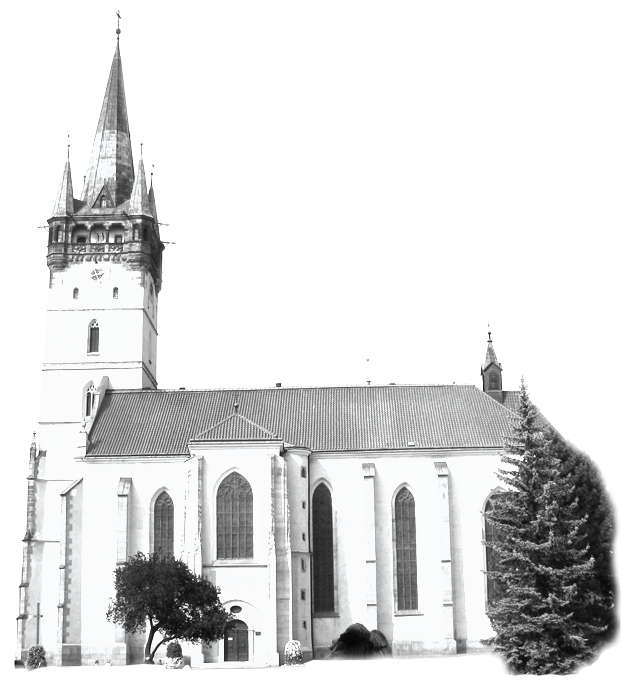 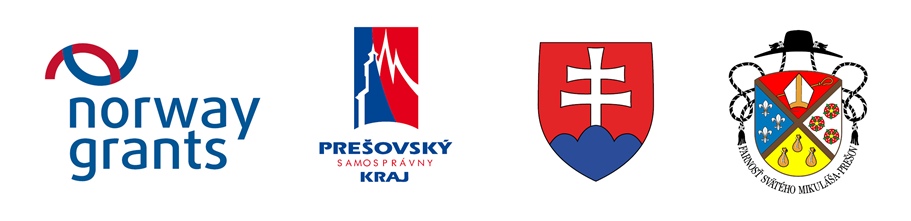 “Supported by a grant from Norway“„Co – financed by the State Budget of the Slovak Republic“ „Projekt je financovaný z grantu Nórskeho kráľovstva prostredníctvom Nórskeho finančného mechanizmu“„Spolufinancované zo štátneho rozpočtu Slovenskej republiky“Rímskokatolícka cirkev, farnosť sv. Mikuláša, Prešov                                      Vás  pozýva  na  záverečnú konferenciu                                                            projektu „Priateľstvo a pomoc bez hraníc“Téma:   „Cez kultúrne duchovné  a  sociálne  otázky  ku  vzájomnému  porozumeniu 2“                           S príspevkami vystúpia zástupcovia partnerov projektu z Ukrajiny a Slovenska Dátum a miesto konania: 14.02.2017  o 10.00 hod,  Divadlo Alexandra Duchnoviča – Malá sála, Jarková 77, 080 01  Prešov „Slovensko – Ukrajina: Spolupráca naprieč hranicou“- „Slovakia – Ukraine: Cooperation across the Border“  www.eeagrants.sk  www.norwaygrants.sk